О назначении выборов депутатов Собрания депутатов Малобикшихского сельского поселения Канашского района Чувашской Республики                В  соответствии со статьей 10 Федерального закона от 12.06.2002 № 67-ФЗ «Об основных гарантиях избирательных прав и права на участие в референдуме граждан Российской Федерации», статьей 5 Закона Чувашской Республики от 25.11.2003 №41 «О выборах в органы местного самоуправления в Чувашской Республике», Уставом Малобикшихского сельского поселения Канашского района Чувашской Республики,  Собрание депутатов Малобикшихского сельского поселения Канашского района Чувашской Республики  р е ш и л о :               1. Назначить выборы депутатов Собрания депутатов Малобикшихского  сельского поселения Канашского района Чувашской Республики на 13 сентября 2020 года.               2. Опубликовать настоящее решение в газете «Канаш ен» не позднее чем через пять дней со дня его принятия.               3. Настоящее решение вступает в силу после его официального опубликования.Глава Малобикшихского сельского поселения                                                                                                Н.А. Петрова ЧĂВАШ РЕСПУБЛИКИ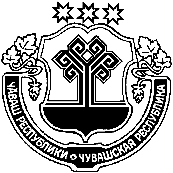 КАНАШ РАЙОНĚЧУВАШСКАЯ РЕСПУБЛИКА КАНАШСКИЙ РАЙОНУÇЫРМА ЯЛ ПОСЕЛЕНИЙĚНДЕПУТАТСЕН ПУХĂВĚЙЫШĂНУ22 çĕртме  2020  49/1 №Уçырма ялě	СОБРАНИЕ ДЕПУТАТОВМАЛОБИКШИХСКОГО  СЕЛЬСКОГО ПОСЕЛЕНИЯРЕШЕНИЕ 22 июня   2020  № 49/1   деревня Малые БикшихиСОБРАНИЕ ДЕПУТАТОВМАЛОБИКШИХСКОГО  СЕЛЬСКОГО ПОСЕЛЕНИЯРЕШЕНИЕ 22 июня   2020  № 49/1   деревня Малые Бикшихи